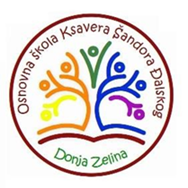 ŠESTI  RAZREDI - 2022./2023.Donja Zelina, 24. 6. 2022                                                                                                                                                                                                      Ravnateljica:                                                                                                                                                                                                                                           Lidija Smrndić, mag.prim.educNASLOVVRSTA IZDANJAAUTORINAKLADNIKCIJENAŠIFRANAŠ HRVATSKI 6radna bilježnicaAnita Šojat, V. Hrastović,N. MargušŠkolska knjiga d. d53,00 kn013481Right on! 2, radna bilježnica iz engleskoga jezika i zbirka zadataka iz gramatike za 6.  razred osnovne školeradna bilježnicaJenny Dooley ALFA d.d.50,00 kn6611020050Maximal 3, radna bilježnica njemačkog jezika za 6. razred osnovne škole, druga godina učenjaradna bilježnicaJulija Katarina Webwr,Lidija ŠoberClaudia Brass,  Mirjana KlobučarProfil Klett d.o.o.59,00 kn1000119013Priroda 6, radna bilježnica za prirodu u šestom razredu osnovne školeradna bilježnicaMarijana Bastić, Valerija Begić, Ana Bakarić, Bernarda Kralj GolubALFA d.d.46,00 kn1111020058Vremeplov 6, radna bilježnica iz povijesti za šesti razredradna bilježnicaAnita Gambiraža Knez, Miljenko Hajdarović, Manuela Kujundžić, Šime LaborProfil Klett d.o.o.42,00 kn1000118501Gea 2, radna bilježnica za geografiju u šestom razredu osnovne školeradna bilježnicaDanijel Orešić, Igor Tišma, Ružica Vuk, Alenka Bujan, Predrag KraljŠkolska knjiga d. d.54,00 kn013810Svijet tehnike 6, radni materijali za izvođenje vježbi i praktičnog rada programa tehničke kulture u šestom razredu osnovne školeradni materijaligrupa autoraŠkolska knjiga d. d.99,00 kn013835LIKOVNA MAPA 5-6radni materijaliProfil Klett d.o.o.59,00 kn1000118703BIRAM SLOBODU, radna bilježnica za katolički vjeronauk šestog razreda osnovne školeradna bilježnicaMirjana Novak, Barbara SipinaKRŠĆANSKASADAŠNJOST45,00UKUPNO507,00 KN